自動化印刷機 FJN-05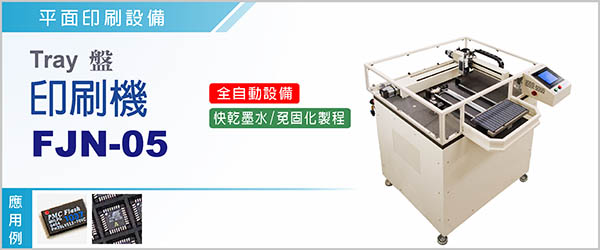 Tray盤自動化印刷機 FJN-05，為「X Y Robot 」搭載「超迷你印字機 FDMK-3M」。 檢出功能完整確實、機台移動速度快， Tray 盤放置容易。 Tray盤放入TABLE 啟動後，自動進印字區，經精確定位程序即開始蓋印。印字機 FDMK-3M是以橡皮字模沾覆快乾式油性墨水蓋印，快乾墨水印刷可免硬化製程(快乾墨水不耐溶劑)。 自動化印刷機 FJN-05 除蓋印功能，也可做「連線測試機台」功用，用來標示測試的結果，標示記號可以依照需求製作。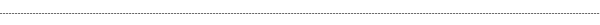 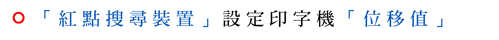 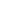 FJN-05 設「紅點搜尋裝置」，以光源感測模組，對各種規格之元件、Tray 盤、不同的印字部位，自動運算出印字機各種行程之位移量。裝置可儲存50 組以上之內容，參數修改容易。 
下列影片示範印字機位移量設定，以「紅點搜尋裝置」自動搜尋右上角及左下角座標位置，再於控制介面輸入行列數，即可快速計算位移 Pitch。本印字機 FJN-05設備單元，在元件蓋印的製程，屬於自動化操作，但在Tray盤的入料及取出，尚需極小比重的人力操作；如需全自動功能，只要加裝自動入料、出料模組，即能達成全自動化功能。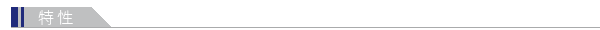 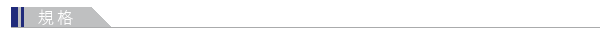 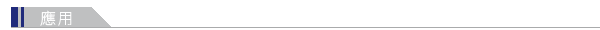 